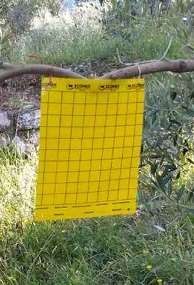 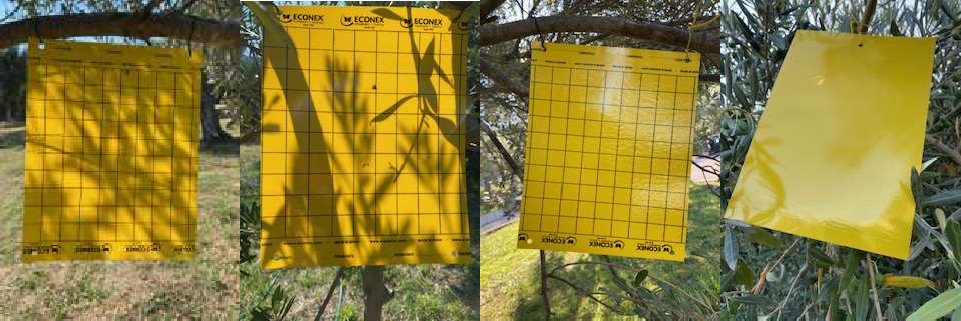 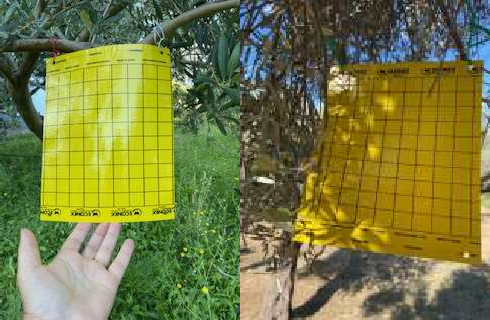 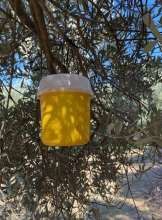 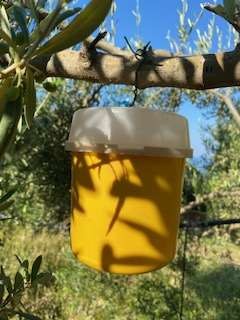 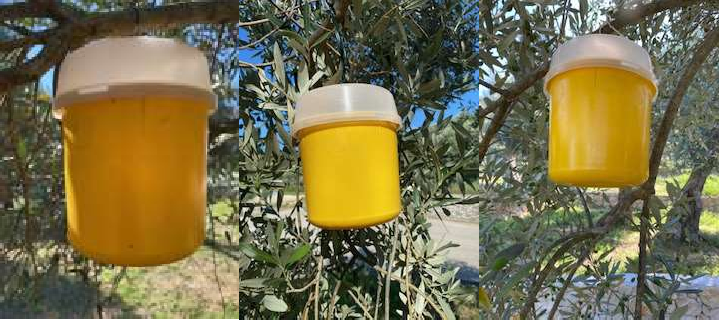 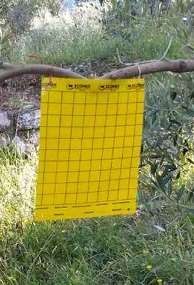 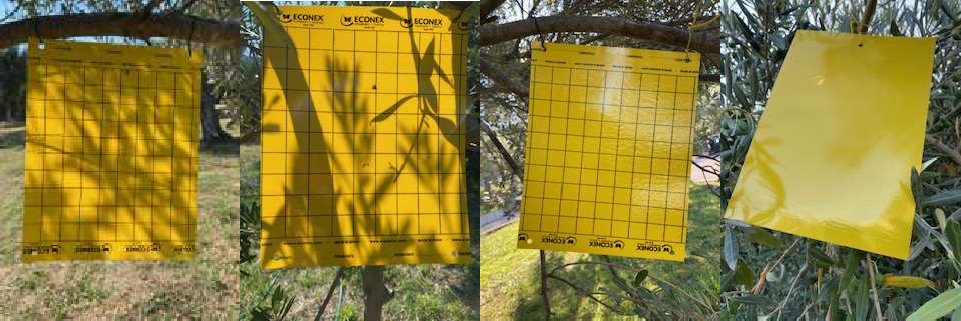 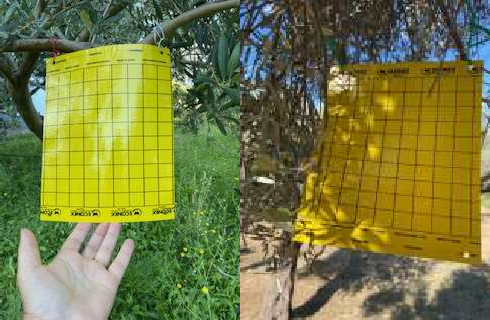 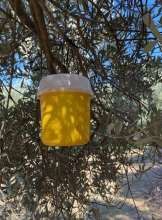 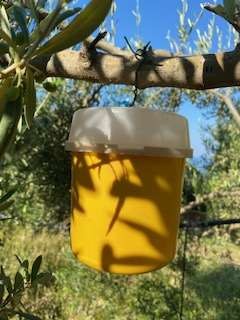 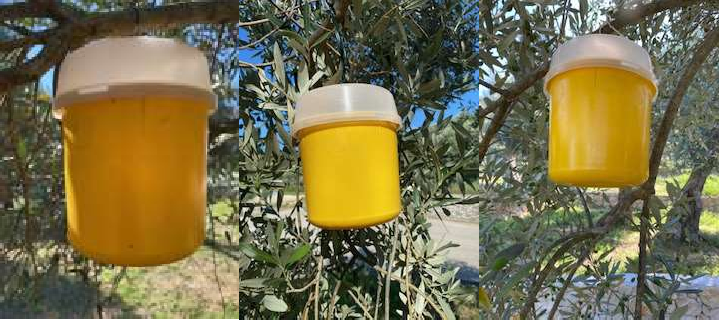 Slika 1. Mc Phail klopke i žute ljepljive ploče na različitm lokalitetima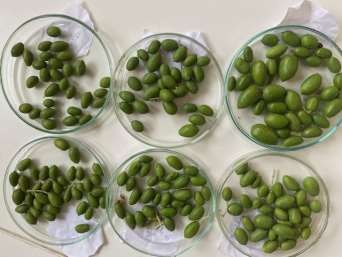 Slika 2. Izgled plodova bez prisutva muve